Publicado en Guadalajara el 01/03/2024 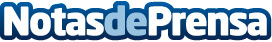 COSITAL celebrará en mayo el primer centenario del Cuerpo Nacional de SecretariosEl 9 de marzo de 2024 se conmemora el centenario del Estatuto Municipal de Calvo Sotelo, en el que se creó el Cuerpo, una norma que trató de acabar con el caciquismo reinante en la España de comienzos del siglo XX.
El grueso de las celebraciones tendrá lugar en mayo, coincidiendo con el Congreso Bienal de COSITAL y la XIV Asamblea Plenaria del colectivo, y también llegará a Castilla-La ManchaDatos de contacto:Javier BravoBravocomunicacion606411053Nota de prensa publicada en: https://www.notasdeprensa.es/cosital-celebrara-en-mayo-el-primer-centenario Categorias: Nacional Historia Castilla La Mancha Celebraciones http://www.notasdeprensa.es